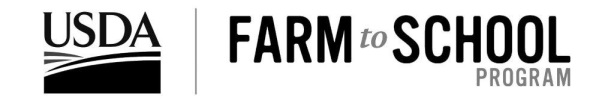 USDA Farm to School Program Grantee Final ReportWelcomeDear USDA Farm to School Grantee,It’s now time to complete your final report for the USDA Farm to School Program. This report will allow USDA to document changes that occurred as a result of your grant project.This report contains five main sections. Section one will ask for general information about your project. Section two will ask about the management of your project.Section three will ask about your project partners and network. Section four will ask about your project activities, including questions regarding the a) procurement practices of the schools or school districts involved in your project, b) food preparation and serving practices that took place, c) farm to school activities taking place at the schools or districts involved in your project, and d) policies in place supporting farm to school in the schools or districts involved in your project. Section five will ask you to share any additional evaluation findings you may have gathered as part of your project. Planning grantees should attach a copy of their action plan here.For the procurement data in section four, the data you provide should be about the schools or school districts involved with your project. If you do not know this information, please do your best to gather this information from the appropriate school food service directors or Food Service Management Company. Once finished with this report, you will be emailed a copy to save in your files. If you have questions or need assistance completing this report, please contact the USDA Farm to School Program at farmtoschool@fns.usda.gov. The deadline for completing this report is 90 days after the official close of your grant project.Sincerely, The USDA Farm to School Program Section 1: Project InformationPlease provide your first and last name.Please provide your email address for follow up if clarification is needed.Section 2: Project ManagementPlease provide a brief summary of the overall project (250 words or less). You will be asked later to report on specific project goals and objectives.Were all project goals and objectives completed? YesNo Please provide a final status update on all project goals and objectives. (Tip: Please include the goal and objective text from your approved project narrative, not just the number. For example:  Objective 1.1: Increase percentage of food by 5% - Goal completed; we increased….)Please describe your biggest lessons learned from this project and what tips you would give other schools, districts or support service providers implementing farm to school initiatives?Was the project budget sufficient for meeting the project goals?Yes (If yes, go to question 9)No (If no, go to question 8)Please briefly describe why the budget was insufficient for meeting the project goals. Please briefly describe how USDA’s training and technical assistance materials (e.g. webinars, fact sheets, procurement manual, etc.) were used to help fulfill the goals of your project.If you purchased equipment valued over $5,000 please describe the purchase and explain how the equipment will be used after the project.Please select the option below that most accurately describes how sustainable you believe your USDA Farm to School grant activities to be now that funding has ended?All of the farm to school activities funded by the USDA Farm to School grant will continue even though funding has ended.Most of the farm to school activities funded by the USDA Farm to School grant will continue while others will not. A few of the farm to school activities funded by the USDA Farm to School grant will continue while others will not. None of the farm to school activities funded by the USDA Farm to School grant will continue now that funding has ended.Please provide any additional details that will clarify your response above. Which of the following benefits have the schools or school districts involved in your project enjoyed as a result of your grant activities? (Please check all that apply.)Reduced food wasteLower school meal program costsGreater acceptance of the new meal patternIncreased participation in school mealsGreater community support for school mealsOther:  (please specify)Please provide any additional details that will clarify your response above. How many full time paid employee equivalents (FTEs) were involved with your USDA Farm to School grant at the end of your project? (Please provide a numeric answer.)Please provide feedback on your overall grantee experience including any suggestions for improving the program. Section 3: Project NetworkUSDA is interested in your relationships with other groups or organizations that may have been involved with your farm to school project. For the groups and organizations listed in the chart below, please choose the response that best describes their approximate level of involvement in your project. (If the stakeholder group refers to you or your role, please simply check N/A.)Which three partners were the most important to reaching your project objectives? Choose three from the list below.See list of stakeholders from the chart above.Why were these groups the most important partners? 1.2.3.Please select all of the ways your farm to school efforts will be financially supported moving forward. (Please check all that apply.)USDA Farm to School grantGeneral school/school food service fundsOther federal grants (e.g. CDC, etc.)Local state or private grantsOther national private grants (e.g. WK Kellogg Foundation)Corporate partnerships and donationsIn-kind contributionsFundraisingPlease provide any additional information to clarify how your project is financially supported. Section 4: Project ActivitiesThis section contains questions regarding a number of activities that are common to many farm to school programs. ProcurementPlease choose the option below that best describes how the schools or school districts you worked with defined local food.Same city/countyProduced within a 50 mile radiusProduced within a 100 mile radiusProduced within a 200 mile radiusProduced within a day’s driveProduced within the StateProduced within the regionGeographic along with other restrictionsI don’t knowOther: (please specify)Please briefly describe any changes to school food service operations of the schools or school districts you worked with that came about as a result of your project. How many total school districts was your project working with at the end of your project? (Please provide a numeric answer.) How many total schools was your project working with at the end of your project? (Please provide a numeric answer.) Approximately how many food service staff received training related to procuring local and regional foods for school meal programs as a result of your project? (Please provide a numeric answer.) What topics were included as part of the training for food service staff? (Check all that apply.)Preparation of whole fruits and vegetablesProcessing and storage of fresh fruits and vegetablesMenu developmentProcurement regulationsProcurement strategiesRecipe developmentMenu developmentFood handling and safetyPromotion of local foodsParticipation in farm to school curricular activitiesOther: (please specify)Approximately how many farmers received training related to selling local and regional foods for school meal programs as a result of your project? (Please provide a numeric answer.)What topics were included as part of the training for farmers? (Check all that apply.)Good Agricultural Practice (GAP)Good Handling Practice (GHP)Marketing/selling local foods to local schoolsBusiness planningOther: (please specify)Please choose the option that best describes your ability to report on procurement data (e.g. amount and type of local purchasing, numbers and types of suppliers, etc.) from the schools or school districts you worked with:Our project did not work directly with schools or school districts to support purchasing of local foods for school meals (skip to question 39)We cannot provide procurement data for the schools or school districts we worked with (continue to question 31 then skip to question 39)We can provide procurement data for some schools or school districts we worked with (skip to question 32)We can provide procurement data for all schools or school districts we worked with (skip to question 32)If you cannot provide procurement data for the schools or school districts you worked with please tell us why. Choose all that apply.This information is not being systematically tracked by the schools or school districts we are working withOther: (please specify)The following questions ask about how much money the schools or school districts you are reporting on spent on all food and local food during the 20XX-20XX [the last full school year completed before your project ended] school year. Please aggregate data from all of your school and district partners for which you can provide procurement data and give your best approximation. Do not include USDA Foods or DoD Fresh purchases.For the 20XX-20XX school year, what were the approximate total food costs of the schools or school districts you worked with? (Please round to the nearest dollar.)For the 20XX-20XX school year, approximately how much did the schools or school districts your project worked with spend on locally-sourced foods, including fluid milk? (If you are not sure, a rough estimate is perfectly acceptable. Please round to the nearest dollar.)For the 20XX-20XX school year, approximately how much did the schools or school districts your project worked with spend on locally-sourced foods not including fluid milk? (If you are not sure, a rough estimate is perfectly acceptable. Please round to the nearest dollar.)For the 20XX-20XX school year, please indicate how many of each of the following sources the schools or school districts your project worked with obtained local foods directly from. (Please provide a numeric answer.) Direct from individual food producers (i.e. farmers, fishers, ranchers)Direct from farmer, rancher or fisher cooperativesDirect from farmers markets Via a Community Supported Agriculture (CSA) modelDirect from food processors and manufacturersFor the 20XX-20XX school year, please indicate how many of each of the following intermediary sources the schools or school districts your project worked with obtained local foods from. (Please provide a numeric answer.)DistributorsFood buying cooperativeFood service management companiesDoD Fresh Program vendorsUSDA Foods State Farm to School Program officeFood hubsPlease indicate whether any of the schools or school districts your project worked with used local products in any form (fresh, minimally processed, or processed) for any of the following child nutrition programs during the 20XX-20XX school year. (Please check all that apply.)BreakfastLunchSupperSnacksFresh Fruit and Vegetable ProgramChild and Adult Care Food Program (CACFP)Summer meals (i.e., meals in the Summer Food Service Program, in Seamless Summer, or in the NLSP under accredited summer school programs) On average, about how frequently did the school or school district meals or snacks your project worked with include at least one locally sourced food item from the categories below during the 20XX-20XX school year?Food Preparation and ServingFor the schools or school districts you worked with, approximately what percentage of the food served in school meals is prepared from scratch? (If you are not sure, a rough estimate is perfectly acceptable.)0%1-10%11-25%26-50%51-75%76-100%I don’t knowHow many new recipes were created that emphasize using seasonal ingredients sourced from local or regional producers as a result of your project? (Please provide a numeric answer.)Education, Gardening, and OutreachFor the schools or school districts that your project worked with, please indicate which of the following activities occurred during the 201XX-20XX [the last school year completed before your project ended] school year. (Please check all that apply.) Serving locally produced foods in the cafeteria Serving locally produced foods as a Smart Snack (a la carte, as fundraisers, etc.)Serving locally produced foods or providing farm to school activities as part of afterschool programsServing products from school-based gardens or school-based farms in the cafeteriaUsing Smarter Lunchroom strategies to encourage student selection and consumption of locally produced foods (e.g., product placement, food prompts, creative signage, etc.)Using cafeteria food coaches to promote the consumption of local foods (e.g. adults or students in the cafeteria encouraging kids to eat healthy/local foods)Using USDA Team Nutrition materials (such as The Great Garden Detective Adventure or Dig In!) as part of taste testing or educational activitiesPromoting local efforts through themed or branded promotions (e.g. Harvest of the Month, Local Day, Taste of Washington, etc.)  Promoting locally produced foods at school in general (e.g. via cafeteria signs, posters, newsletters, etc.)Generating media coverage of local foods being used in schools (e.g. press interviews or other activities that resulted in local coverage) Hosting farm to school related community events (e.g. invited parents to lunch, corn shucking contests, etc.)Celebrating Farm to School MonthIntegrating farm to school concepts, including school gardening activities, into educational curriculum (math, science, language arts, etc.)Providing training to school food service staff on farm to school or school gardensWorking with local food producers to develop a specific food product using local foodsImplementing farm to school activities as part of overall school efforts to reduce food wasteEvaluating changes in student acceptance and food waste as a result of implementing farm to school activitiesFor the schools or districts that your project worked with, approximately how many students participated in each of the following activities as a result of your project? (Please provide a numeric answer.)Holding taste tests/cooking demonstrations of locally produced foods or products from school-based gardens or school-based farms in the cafeteria, classroom or other school-related settingConducting student field trips to farms or orchardsHaving farmer(s) visit the cafeteria, classroom or other school-related settingConducting edible school gardening or orchard activities as part of a school curriculum or after school programWere any of your farm to school activities aligned with to the Early Learning Outcomes Framework, Next Generation Science Standards, Common Core Standards, or other national or state-adopted content standards? YesNo (skip to question 45)Please briefly describe how your activities were aligned with standards.For the schools or school districts that your project worked with, please indicate approximately how many teachers received professional development training related to farm to school as a result of your project. (Please provide a numeric answer.)What topics were included as part of the training for teachers? (Check all that apply.)Agricultural educationNutrition educationGardening skillsCooking skillsOther: (please specify)How many school or community gardens was your project involved with at the end of your project? (Please provide a numeric answer.)PoliciesFrom the list below, please select which of the following policies are in place at the end of your project in the schools or school districts you worked with? (Please check all that apply.)Wellness policies that support farm to schoolProcurement policies that support the procurement of local foodsPolicies that support fundraising for farm to school activitiesN/A - No policies are in place to support farm to school activitiesI don’t knowOther: (please specify)Section 5: Evaluation FindingsPlease discuss and attach any other evaluation findings that have not been reported above. Thank you for completing this report and all your work as a USDA Farm to School Program grantee.OMB BURDEN STATEMENT: According to the Paperwork Reduction Act of 1995, no persons are required to respond to a collection of information unless it displays a valid OMB control number. The valid OMB control number for this information collection is 0584-0512. The time required to complete this information collection is estimated to average 60 hours per response, including the time for reviewing instructions, searching existing data sources, gathering and maintaining the data needed, and completing and reviewing the collection of information.StakeholderLots of support and collaborationSome support and collaborationNone, but we expect to work with them in the futureNone, and we don’t expect to work with them in the futureNot sure or not applicable (N/A)Farmers and producersDistributors and aggregators Processors and manufacturersNutrition services management and administrative staffKitchen management and kitchen staffStudentsTeachersDistrict/school administrators (e.g. the superintendent, the school board, or the COO etc.) PTA/PTO Parents/caregiversLocal chefsLocal food banksLocal businessesTribal organizationsNonprofit organizations (other than your own if you are a nonprofit)Cooperative extension professionalsUniversity faculty/staff (non-extension) Municipal or local governmentState Department of EducationState Department of AgricultureState Department of HealthFaith-based organizationsUSDA Food and Nutrition ServiceUSDA Agricultural Marketing ServiceUSDA Rural DevelopmentUSDA Natural Resource Conservation Service DailyA few times per weekWeeklyA few times per monthMonthlyOccasionallyNeverFruitVegetablesFluid milkOther DairyMeat/poultryEggsSeafoodPlant-based protein items such as beans, seeds, nutsGrains and flourBakery productsHerbs